Diocese of Edmonton Daily Prayer CycleAnglican Church Of Canada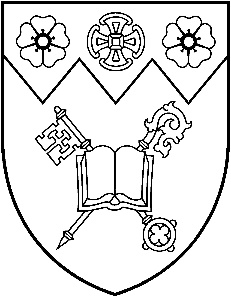 January 1 to April 30, 2022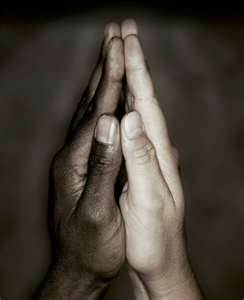 “I thank my God every time I remember you, constantly praying with joy 
in every one of my prayers…”  Philippians 1.3The names and situations in this cycle are always changing. Please alert the Synod Office (churched@edmonton.anglican.ca) to any changes in time for the next publication.JANUARYSat 1  Educational Chaplaincy: Heather Liddell. Buyé Diocese, Giheta Parish: Audace Gahungu, Rector. All First Nations people of Treaty 6.Sun 2 The Epiphany of the Lord  Diocese of Yukon: the Rt. Rev. Lesley Wheeler-Dame, Bishop. Holy Trinity Riverbend: Rebecca Harris (s. Ian), Priest-in-Charge; Elisabeth Thompson (s. Chris Pappas), Honorary Assistant. Buyé Diocese Bible School: Daniel Bizimana, Director; Alfred Uwimanihaye, Teacher. Cold Lake First Nations.Mon 3  Military chaplains: Jennifer Renouf (s. Clare Stewart), Christian Pichette, CFB Edmonton; Robert Parker (s. Rachael), CFB Wainwright. Buyé Diocese, Mwumba Parish: Jean Pierre Nsabimana, Rector. Métis Nation of Alberta.	




Tues 4  Examining chaplains, theological students, and postulants for ordination. 
Buyé Diocese, Gisitwe Parish: Isaie Pascal Sindayigaya, Rector. Alexander First Nation.Wed 5  Diocesan camp ministries; children’s and young peoples’ ministries throughout the diocese. Buyé Diocese, Kabataha Parish: Fabien Miburo, Rector. Alexis Nakota Sioux Nation.Thurs 6  Indigenous Ministry: Travis Enright, Archdeacon for Indigenous Ministry; Fiona Brownlee (s. Hugh), Aboriginal and Rural Communities Liaison; Lori Calkins, Indigenous Birth Support Ministry; Fred Matthews, Lay Reader-in-Charge, Church of the Nativity, Frog Lake. Buyé Diocese, Kigufi Parish: Audace Gahungu, Rector. Enoch Cree Nation.Fri 7  Diocesan Rural Ministry. Buyé Diocese, Gatukuza Parish: Pascal Kagenza, Rector. Cold Lake First Nations.Sat 8  Social Support Ministries: Inner City Pastoral Ministry: Quinn Strikwerda (s. Madeleine Urion), Chaplain; Michelle Nieviadomy, Oskâpêwis; Canterbury Foundation; Capital Region Interfaith Housing Initiative: Mike Van Boom (s. Heather), Steering Committee Member; E4C: Barb Spencer, Chief Executive Officer; Greater Edmonton Alliance: Gary Savard, Community Organizer; Our House Addiction Recovery Centre: Mark MacKenzie, Executive Director; Aaron Parsall-Myler (s. Erika), Chaplain. Buyé Diocese, Ruyenzi (St. Emmanuel) Parish: Papias Masengesho, Rector. Ermineskin Cree Nation.Sun 9 The Baptism of the Lord  National Indigenous Anglican Archbishop, the Most Rev. Mark MacDonald. St. Augustine of Canterbury, Edmonton: Jonathan Crane (s. Megan), Rector; Anne Wightman (s. Peter), Honorary Assistant. Buyé Diocese Youth Coordinator: Audace Kwizera. Enoch Cree Nation.Mon 10  Diocese of Edmonton Archdeacons: Lee Bezanson, Travis Enright, Jordan Haynie Ware, Richard King, Sue Oliver. Buyé Diocese, Kigina Parish: Emmanuel Ntakirutimana, Rector. Frog Lake First Nation.Tues 11 The Holy Innocents  Diocese of Edmonton Regional Deans: Jonathan Crane (Battle River); Colleen Sanderson (Cold Lake); Heather Liddell (Edmonton West); Tim Chesterton (Whitemud); Christopher Cook (Yellowhead). Buyé Diocese, Kumana Parish: Athanase Minani, catechist. Kehewin Cree Nation.	Wed 12  All ministries, initiatives, and committees in the Diocese of Edmonton, and all their coordinators, directors, committee chairs, and officers. Buyé Diocese, Mbaba Parish: Jeremy Ndikumana, catechist. Louis Bull Tribe.Thurs 13  The Anglican Church Women: Elaine Dickie, Diocesan President. Buyé Diocese, Rwiri Parish: Gabriel Manirakiza, catechist. Montana First Nation.Fri 14  Lay Readers and Lay Evangelists in parishes throughout the Diocese of Edmonton. Buyé Hospital Chaplaincy: Daniel Bizimana, Chaplain. Paul First Nation.Sat 15  All lay people in parishes throughout the Diocese of Edmonton and all their various ministries. Chaplain at Buyé High School: Audace Kwizera. Saddle Lake Cree Nation.Sun 16 Epiphany 2  Bishop Ordinary to the Canadian Armed Forces, the Rt. Rev. Nigel Shaw. St. David, Edmonton: Renée Desjardins, Rector; Kathy Bowman (s. David Kinloch), Michael Sung (s. Agnes), Dan Van Alstine (s. Carolyn Skinner), Honorary Assistants. The Archdeacons of the Diocese of Buyé: Amos Mutezimana, Evariste Nsabimana, Simeon Ntirandekura, Papias Masengesho, and Leonidas Nizigiyimana. Ermineskin Cree Nation.Mon 17  The retired clergy of the Diocese of Edmonton: Bishop Jane Alexander (s. Tim); Aubrey Bell (s. Hilda); Allan Bonertz (s. Marg); Kathy Bowman (s. David Kinloch); Gwen Bright; Penny Bruce; Carol Canton; Joanne Chambers (s. Don); Rick Chapman (s. Bernedene); Eileen Conway; Bruce Cowley; Maureen Crerar; Tom Dean (s. Linda); Terry Dunn (s. Joanne). The Diocese of Buyé Mothers’ Union: Clotilde Muhimpundu, MU President; Bibiane Nsengiyumva, Chaplain; Josephine Kezakimana and Clementine Ujeneza, Trainers. Samson Cree Nation.Tues 18 Confession of St. Peter  The retired clergy of the Diocese of Edmonton: Arthur Dyck (s. Joy); Ted Eden (s. Pamela); René Faille (s. Ruby); Bishop Ken Genge (s. Ruth); John Gifford (s. Juanita Rodgers); Neil Gordon (s. Susan Bercov); Donald Gray; Sheila Hagan-Bloxham; Sally Harrison; 
Peter Heritage (s. Lois); Ron Hörst; Karen Hunt; Ellis Jagoe; Ed Kostyk. Buyé Diocese Youth Coordinator: Audace Kwizera. Whitefish Lake First Nation.Wed 19  The retired clergy of the Diocese of Edmonton: Michael Lawson; Joyce Mellor; Elizabeth Metcalfe; Charles Mortimer (s. Lois); Joanne Neal; Ann Marie Nicklin (s. Owen); Helen Northcott (s. Rod), Susan Ormsbee (s. Charles); William Patterson; Bob Peel (s. Patricia); Fred Peirce; Jim Plambeck (s. Olga); David Prowse; Paul Robinson (s. Pat). The retired pastors of Buyé: Joel Minani, Osee Niyibizi. All First Nations people of Treaty 6.Thurs 20  The retired clergy of the Diocese of Edmonton: Michael Rolph (s. Cora); John Rushton (s. Elizabeth); Doreen Scott; Nancy Selwood; Susan Storey; Allan Studd (s. Betty); Michael Sung (s. Agnes); Carol Tyrrell (s. John); Jacques deG Vaillancourt (s. Bobbi); Dan Van Alstine (s. Carolyn Skinner); Robin Walker (s. Joanne); Linda Whittle (s. Jim); Anne Wightman (s. Peter); Mary Charlotte Wilcox; Robert Wild; Michael Williamson (s. Janet). Buyé Diocese Bible School: Daniel Bizimana, Director; Alfred Uwimanihaye, Teacher. Métis Nation of Alberta.	Fri 21  Clergy widows and widowers of the Diocese of Edmonton: Dona Armstrong; Barbara Ash; Norma Beaver; Pat Bergstrom; Carol Canton; Mary Dyck; Beth-Anne Exham; Kathleen Gale; Shirley Hanes; Ron Hörst; Diane Howes; Audrey Irving; Alisa Ketchum-Walker; Ted McClung; Gillian Melbourne; Cynthia Morris; Betty Myles; Janice Roderick; Roberta Shell; Dorothy Wilson. Gahengeri Indigenous community in Buyé Diocese: Jean De Dieu Nzobarinda, Rector. Alexander First Nation.Sat 22  The clergy on a leave of absence in the Diocese of Edmonton and the Interim Ministry Team. Buyé Diocese, Kagoma and Mpingwe sub-parishes: Frederic Miburo. Alexis Nakota Sioux Nation.Sun 23 Epiphany 3  Primate of Anglican Church of Canada: the Most Rev. Linda Nicholls, Archbishop. St. Faith, Edmonton: Travis Enright, Rector; Adenike Yesufu, Sandra Arbeau, Vocational Deacons; Linda Whittle (s. Jim), Honorary Assistant; Arthur Dyck (s. Joy), Honorary Vocational Deacon. The Diocese of Buyé Mothers’ Union: Clotilde Muhimpundu, MU President; Bibiane Nsengiyumva, Chaplain; Josephine Kezakimana and Clementine Ujeneza, Trainers. Frog Lake First Nation.Mon 24  The staff of the Diocesan Synod Office: the Rt. Rev. Stephen London (s. Stephanie), Bishop; Jennifer Alexander (s. Peter), Bishop’s Assistant; Scott Sharman (s. Alex Meek), Canon to the Ordinary; Lee Bezanson (s. Bernadine), Executive Archdeacon; John Gee, Deacon and Synod Secretary-Treasurer; Margaret Glidden (s. Roy), Director of Communications; Shelly King (s. Richard), Deacon and Administrative Assistant. All lay people in parishes throughout the Diocese of Buyé. Cold Lake First Nations.Tues 25 Conversion of St. Paul  Diocese of Edmonton outreach ministries: Bleeding Heart Art Space; PrayerWorks Common; the intentional Christian community of Ascension House. The Archdeacons of the Diocese of Buyé: Amos Mutezimana, Evariste Nsabimana, Simeon Ntirandekura, Papias Masengesho, and Leonidas Nizigiyimana. Enoch Cree Nation.Wed 26  St. Mary Abbots, Barrhead; St. Peter, Lac La Nonne; St. Mary the Virgin, Sangudo: Barry Rose (s. Sharon Foster), Rector; Charles Mortimer (s. Lois), Honorary Assistant. Buyé Synod Office: the Most Rev. Sixbert Macumi, Archbishop; Dominique Ciza, Diocesan Executive Secretary; Leonidas Nizigiyimana, Treasurer, Archdeacon of Gashikanwa; Jean Berchmans Mweningoma, Development Officer; Damascene Bagirubwira, Vice-Development Officer; Simion Kinono, Christian Education Coordinator; Nehemie Mbonyimpano, Diocesan Typist. Kehewin Cree Nation.Thurs 27  St. Columba, Beaumont: Stephanie London (s. Stephen), Rector; Maralyn Benay, Vocational Deacon. Buyé Synod Office: Amos Mutezimana, Evangelism Officer; Daniel Bizimana, Bible College Director; Noel Ntamavukiro, Gender-Based Violence and Peace and Reconciliation Officer. Frog Lake First Nation.Fri 28  St. Andrew, Camrose: Trina Holmberg (s. Ken), Rector; Daryle Kerr (s. Kathy), Honorary Assistant; Bev Shafer, Secretary. Buyé Diocese, Vumbi Parish: Jean Baptiste Muhigirwa, Rector. Ermineskin Cree Nation.Sat 29  St. John the Evangelist, Cold Lake: Donna Gauthier (s. Ken), Rector; William Patterson and Doug Giles, Honorary Assistants. Buyé Diocese, Giteranyi Parish: Papias Masengesho, Rector. Louis Bull Tribe.Sun 30 Epiphany 4  Diocese of Algoma: the Most Rev. Anne Germond, Archbishop (Metropolitan of the Ecclesiastical Province of Ontario). St. George, Edmonton: Madeleine Urion (s. Quinn Strikwerda), Rector; Sheila Hagan-Bloxham and Lori Calkins, Honorary Assistants. Gahengeri Indigenous community in Buyé Diocese: Jean De Dieu Nzobarinda, Rector. Kehewin Cree Nation.	Mon 31  St. George, Devon: Christian Gordon (s. Lisa), Rector. Buyé Diocese, Kibonde Parish: Serges Rwasa, Rector. Montana First Nation.FEBRUARYTues 1  All Saints’, Drayton Valley: Christopher Cook (s. Cynthia), Rector. Buyé Diocese, Mwendo Parish: Gregoire Ntirenganya, Rector. Paul First Nation.


Wed 2 The Presentation of the Lord  St. Mary, Edgerton and St. Thomas, Wainwright: Rachael Parker (s. Robert), Rector. Buyé Diocese, Kirima Parish: Evariste Nsabimana, Rector. Saddle Lake Cree Nation.Thurs 3  All Saints’ Cathedral, Edmonton: Alexandra Meek (s. Scott Sharman), Rector and Dean; Ruth Sesink Bott (s. Dawson), Vicar; Robin Gibbons, International Ecumenical Canon; Michael Lapsley, Honorary Canon for Healing and Reconciliation; John Gee, Honorary Vocational Deacon; Sara Kate Edwards-Smith (s. Steve), Executive Assistant. Buyé Diocese, Bigombo Parish: Simeon Ntirandekura, Rector. Samson Cree Nation.Fri 4  Christ Church, Edmonton: Susan Oliver (s. Stephen Martin), Rector; Maureen Crerar, Pastoral Care; Martin Garber-Conrad, Honorary Assistant; Arlene Young and Sheila Moorey, Vocational Deacons; Alison Hurlburt (s. Christopher Uren), Parish Evangelist; Ronald Laginski, Office Manager. Buyé Diocese, All Saints’ Cathedral: Jean Berchmans Mweningoma, Dean; and Alfred Uwimanihaye, Rector. Whitefish Lake First Nation.Sat 5  Good Shepherd, Edmonton: Jordan Haynie Ware (s. Derek), Rector; Tom Dean (s. Linda), Honorary Assistant; Raelynn Ramage-Muir, Children’s and Youth Ministry; Michelle Yee, Administrative Assistant. Buyé Diocese, Gashikanwa (St. Paul) Parish: Leonidas Nizigiyimana, Rector. All First Nations people of 
Treaty 6.Sun 6 Epiphany 5  Diocese of the Arctic: the Rt. Rev. David Parsons, Bishop; the Rt. Rev. Annie Ittoshat, the Rt. Rev. Lucy Netser, the Rt. Rev. Joey Royal, Suffragan Bishops. St. John the Evangelist, Edmonton: Richard King (s. Shelly), Rector; Cameron Burns, Assistant Priest; Maryann Amor, Children and Families’ Minister; Blake Holt (s. Paula), Pastor for Student Ministries; Regula Brandle, Michael Chase (s. Carrie), Fred George (s. Annette) and Matthew Oliver (s. Bev), Honorary Assistants. Buyé Diocese, Kagoma and Mpingwe sub-parishes: Frederic Miburo. Louis Bull Tribe.Mon 7  Holy Trinity, Edmonton: Danielle Key (s. Robert), Rector; Allan Bonertz (s. Marg), Penny Bruce, and Robin Walker (s. Joanne), Honorary Assistants; RJ Chambers (s. Janette), Arts Administrator; Janette Chambers (s. RJ), Office Administrator. Buyé Diocese, Nyamabuye Parish: Emmanuel Habindemyi, Rector. Métis Nation of Alberta.	Tues 8  Holy Trinity Riverbend: Rebecca Harris (s. Ian), Priest-in-Charge; Elisabeth Thompson (s. Chris Pappas), Honorary Assistant. Buyé Diocese, Ngozi (St. John) Parish: Damascene Bagirubwira, Rector and Deo Nkunzimana, Deputy Rector. Alexander First Nation.Wed 9  St. Augustine of Canterbury, Edmonton: Jonathan Crane (s. Megan), Rector; Anne Wightman (s. Peter), Honorary Assistant. Buyé Diocese, Murama Parish: Evariste Nsabimana, Rector. Alexis Nakota Sioux Nation.Thurs 10  St. David, Edmonton: Renée Desjardins, Rector; Kathy Bowman (s. David Kinloch), Michael Sung (s. Agnes), Dan Van Alstine (s. Carolyn Skinner), Honorary Assistants. Buyé Diocese, Gitobe Parish: Joseph Hakizimana, Rector. Cold Lake First Nations.Fri 11  St. Faith, Edmonton: Travis Enright, Rector; Adenike Yesufu, Sandra Arbeau, Vocational Deacons; Linda Whittle (s. Jim), Honorary Assistant; Arthur Dyck (s. Joy), Honorary Vocational Deacon. Buyé Diocese, Mubanga Parish: Jean Bosco Nyankimbona, Rector. Enoch Cree Nation.Sat 12  St. George, Edmonton: Madeleine Urion (s. Quinn Strikwerda), Rector; Sheila Hagan-Bloxham and Lori Calkins, Honorary Assistants. Buyé Diocese, Kayanza (St. Martin) Parish: Amos Mutezimana, Rector. Ermineskin Cree Nation.Sun 13 Epiphany 6  Diocese of Athabasca: The Rt. Rev. David Greenwood, Bishop. St. Luke, Edmonton: Nick Trussell (s. Stephanie), Rector; Joyce Mellor, Honorary Assistant. All lay people in parishes throughout the Diocese of Buyé. Montana First Nation.Mon 14  St. John the Evangelist, Edmonton: Richard King (s. Shelly), Rector; Cameron Burns, Assistant Priest; Maryann Amor, Children and Families’ Minister; Blake Holt (s. Paula), Pastor for Student Ministries; Regula Brandle, Michael Chase (s. Carrie), Fred George (s. Annette) and Matthew Oliver (s. Bev), Honorary Assistants. Buyé Diocese, Kabanga Parish: Lazar Rudende, Rector. Frog Lake First Nation.Tues 15  St. Michael and All Angels, Edmonton: Colleen Sanderson, Rector. Buyé Diocese, Rusengo Parish: Sylvere Ndururutse, Rector. Kehewin Cree Nation.	Wed 16  St. Margaret, Edmonton: Tim Chesterton (s. Marci), Rector; Susan Ormsbee (s. Charles), Honorary Assistant; Lori Hiitola-Chonkolay, Administrative Assistant. Buyé Diocese, Gakana Parish: Oscar Murengerantwari, Rector. Louis Bull Tribe.Thurs 17  St. Mark-Jieng, Dinka community: Akon Lual Akon (s. Elizabeth) and John Ayuen (s. Mary), Priests. Buyé Diocese, Buringanire Parish: Evariste Nsabimana, Rector. Paul First Nation.Fri 18  St. Mary, Edmonton: Travis Enright, Rector. Buyé Diocese, Canika Parish: Evariste Nsabimana, Rector. Montana First Nation.Sat 19  St. Matthias, Edmonton: David Pickett, Interim Priest-in-charge; Eric Kregel (s. Catherine), Priest-in-Charge, Filipino Congregation; Joanne Webster (s. Jeremy), Associate Priest; Paul Bachmann (s. Anne Marie), Honorary Assistant; Tracey Ross, Office Manager. Buyé Diocese, Kobero Parish (St. Stephen): Elie Ndacayisenga, Rector. Saddle Lake Cree Nation.Sun 20 Epiphany 7  Diocese of Brandon: the Rt. Rev. William Cliff, Bishop; the Rt. Rev. Isaiah Larry Beardy, Assisting Bishop. St. Margaret, Edmonton: Tim Chesterton (s. Marci), Rector; Susan Ormsbee (s. Charles), Honorary Assistant; Lori Hiitola-Chonkolay, Administrative Assistant. The retired pastors of Buyé: Joel Minani, Osee Niyibizi. Paul First Nation.Mon 21  St. Luke, Edmonton: Nick Trussell (s. Stephanie), Rector; Joyce Mellor, Honorary Assistant. Buyé Diocese, Murehe Parish: Alexis Nzoyisaba, Rector. Samson Cree Nation.Tues 22  St. Patrick, Edmonton: Kevin Kraglund (s. Brenda), Rector; Mark Vigrass (s. Manny Penera), Vocational Deacon; John Agwiking (s. Amyline), Filipino Congregation; Joanne Chambers (s. Don), Susan Storey, Honorary Assistants. Buyé Diocese, Giheta Parish: Audace Gahungu, Rector. Whitefish Lake First Nation.Wed 23  St. Paul, Edmonton: Myron Penner (s. Jodi), Rector; Michelle Schurek, Community Engagement Worker; Abigail Harding (s. Mack), Youth Worker. Buyé Diocese, Mwumba Parish: Jean Pierre Nsabimana, Rector. All First Nations people of Treaty 6.Thurs 24  St. Peter, Edmonton: Heather Liddell, Rector; Alison Ward-Westervelt, Vocational Deacon; Kathy Hutchinson, Parish Evangelist. Buyé Diocese, Gisitwe Parish: Isaie Pascal Sindayigaya, Rector. Métis Nation of Alberta.	Fri 25  St. Stephen the Martyr, Edmonton: Interim Ministry; Brian Malone, sub-deacon (s. Julie). Buyé Diocese, Kabataha Parish: Fabien Miburo, Rector. Alexander First Nation.Sat 26  St. Timothy, Edmonton: Clare Stewart (s. Jennifer Renouf), Priest-in-Charge; Jennifer Renouf (s. Clare Stewart), Donald Gray, Honorary Assistants; RJ Chambers, Parish Administrator. Buyé Diocese, Kigufi Parish: Audace Gahungu, Rector. Alexis Nakota Sioux Nation.Sun 27 Epiphany 8  Diocese of British Columbia: the Rt. Rev. Anna Greenwood-Lee, Bishop. St. Mark-Jieng, Dinka community: Akon Lual Akon (s. Elizabeth) and John Ayuen (s. Mary), Priests. Buyé Synod Office: the Most Rev. Sixbert Macumi, Archbishop; Dominique Ciza, Diocesan Executive Secretary; Leonidas Nizigiyimana, Treasurer, Archdeacon of Gashikanwa; Jean Berchmans Mweningoma, Development Officer; Damascene Bagirubwira, Vice-Development Officer; Simion Kinono, Christian Education Coordinator; Nehemie Mbonyimpano, Diocesan Typist. Saddle Lake Cree Nation.Mon 28  Trinity Mar Thoma Church, Edmonton: Thomas Yesudasan, Rector. Buyé Diocese, Gatukuza Parish: Pascal Kagenza, Rector. Cold Lake First Nations.MARCH Tues 1  Holy Trinity, Edson: Johnny Pooten, Rector. Buyé Diocese, Ruyenzi (St. Emmanuel) Parish: Papias Masengesho, Rector. Enoch Cree Nation.Wed 2 Ash Wednesday  
St. George, Fort Saskatchewan: Aaron Parsall-Myler (s. Erika), Rector. Buyé Diocese, Kigina Parish: Emmanuel Ntakirutimana, Rector. Ermineskin Cree Nation.Thurs 3  Church of the Nativity, Frog Lake: Fred Matthews, Lay Reader-in-Charge. Buyé Diocese, Kumana Parish: Athanase Minani, catechist. Frog Lake First Nation.Fri 4  Emmanuel, Gibbons and St. Mary, Redwater: Anthony Kwaw (s. Denise), Rector. Buyé Diocese, Mbaba Parish: Jeremy Ndikumana, catechist. Kehewin Cree Nation.	Sat 5  St. Mary and St. George, Jasper: Andreas Sigrist (s. Melanie), Rector; David Prowse, Honorary Assistant. Buyé Diocese, Rwiri Parish: Gabriel Manirakiza, catechist. Louis Bull Tribe.Sun 6 Lent 1  Diocese of Caledonia: the Rt. Rev. David Lehmann, Bishop. St. Mary, Edmonton: Travis Enright, Rector. Buyé Synod Office: Amos Mutezimana, Evangelism Officer; Daniel Bizimana, Bible College Director; Noel Ntamavukiro, Gender-Based Violence and Peace and Reconciliation Officer. Samson Cree Nation.Mon 7  St. Paul, Leduc: Robyn King (s. Andrew), Rector. Buyé Hospital Chaplaincy: Daniel Bizimana, Chaplain. Montana First Nation.Tues 8  St. John the Divine, Onoway: Cheryl Boulet (s. Robert), Rector. Chaplain at Buyé High School: Audace Kwizera. Paul First Nation.Wed 9  St. Mary, Ponoka: Interim Ministry; Treena Hanger (s. Jeff), Secretary. Buyé Diocese Bible School: Daniel Bizimana, Director; Alfred Uwimanihaye, Teacher. Whitefish Lake First Nation.Thurs 10  St. Aidan and St. Hilda, Rexboro: Interim Ministry. Buyé Diocese Youth Coordinator: Audace Kwizera. Samson Cree Nation.Fri 11  St. Matthew, St. Albert: Lee Bezanson (s. Bernadine), Rector; Aaron Parsall-Myler (s. Erika), Associate Priest. The Archdeacons of the Diocese of Buyé: Amos Mutezimana, Evariste Nsabimana, Simeon Ntirandekura, Papias Masengesho, and Leonidas Nizigiyimana. Saddle Lake Cree Nation.Sat 12  St. John the Baptist, St. Paul. The Diocese of Buyé Mothers’ Union: Clotilde Muhimpundu, MU President; Bibiane Nsengiyumva, Chaplain; Josephine Kezakimana and Clementine Ujeneza, Trainers. All First Nations people of 
Treaty 6.Sun 13 Lent 2  Diocese of Calgary: the Most Rev. Gregory Kerr-Wilson, Archbishop (Metropolitan of the Ecclesiastical Province of Rupert’s Land); the Rt. Rev. Sidney Black, Indigenous Bishop for Treaty 7 Territory. St. Matthias, Edmonton: David Pickett, Interim Priest-in-charge; Eric Kregel (s. Catherine), Priest-in-Charge, Filipino Congregation; Joanne Webster (s. Jeremy), Associate Priest; Paul Bachmann (s. Anne Marie), Honorary Assistant; Tracey Ross, Office Manager. Buyé Diocese, Vumbi Parish: Jean Baptiste Muhigirwa, Rector. Whitefish Lake First Nation.Mon 14  St. John, Sedgewick: Interim Ministry. Gahengeri Indigenous community in Buyé Diocese: Jean De Dieu Nzobarinda, Rector. Métis Nation of Alberta.	Tues 15  St. Thomas, Sherwood Park: Chelsy Bouwman (s. Jordan), Interim Priest-in-Charge; Judy Purkis, Vocational Deacon; Michael Rolph (s. Cora); Honorary Assistant; Shawna Stirman, Administrative Assistant. Buyé Diocese, Kagoma and Mpingwe sub-parishes: Frederic Miburo. Alexander First Nation.Wed 16  St. Augustine Parkland, Spruce Grove: Neil Gordon (s. Susan Bercov), Interim Priest-in-Charge; Lesley Hand (s. Charles), John Rushton (s. Elizabeth), Honorary Assistants. All lay people in parishes throughout the Diocese of Buyé. Alexis Nakota Sioux Nation.Thurs 17  St. Mary, Vegreville, Laureta Blondin (s. Clarence), Rector. The retired pastors of Buyé: Joel Minani, Osee Niyibizi. Cold Lake First Nations.Fri 18  St. Saviour, Vermilion: Interim Ministry. Buyé Synod Office: the Most Rev. Sixbert Macumi, Archbishop; Dominique Ciza, Diocesan Executive Secretary; Leonidas Nizigiyimana, Treasurer, Archdeacon of Gashikanwa; Jean Berchmans Mweningoma, Development Officer; Damascene Bagirubwira, Vice-Development Officer; Simion Kinono, Christian Education Coordinator; Nehemie Mbonyimpano, Diocesan Typist. Enoch Cree Nation.Sat 19 St. Joseph of Nazareth  St. Philip, Westlock: Peter Yeung (s. Helena), Rector. Buyé Synod Office: Amos Mutezimana, Evangelism Officer; Daniel Bizimana, Bible College Director; Noel Ntamavukiro, Gender-Based Violence and Peace and Reconciliation Officer. Ermineskin Cree Nation.Sun 20 Lent 3  Diocese of Central Newfoundland: the Rt. Rev. John Watton, Bishop. St. Michael and All Angels, Edmonton: Colleen Sanderson, Rector. Buyé Diocese, Giteranyi Parish: Papias Masengesho, Rector. All First Nations people of Treaty 6.Mon 21  Immanuel, Wetaskiwin: Hugh Matheson (s. Fiona Brownlee), Rector. Buyé Diocese, Vumbi Parish: Jean Baptiste Muhigirwa, Rector. Frog Lake First Nation.Tues 22  St. Patrick, Whitecourt: Rita Milne, Priest-in-Charge. Buyé Diocese, Bigombo Parish: Simeon Ntirandekura, Rector. Kehewin Cree Nation.	Wed 23  The Diocese of Edmonton Cursillo Secretariat. Buyé Diocese, Kibonde Parish: Serges Rwasa, Rector. Louis Bull Tribe.Thurs 24  Hospital Chaplaincy: Regula Brandle, Chaplain and Coordinator of Hospital Visitors; Lee Bezanson (s. Bernadine); Kevin Kraglund (s. Brenda); and Regula Brandle, Chaplains; all Hospital Visitors throughout the diocese. Buyé Diocese, Mwendo Parish: Gregoire Ntirenganya, Rector. Montana First Nation.Fri 25 The Annunciation of the Lord to the Blessed Virgin Mary  Educational Chaplaincy: Heather Liddell. Buyé Diocese, Kirima Parish: Evariste Nsabimana, Rector. Paul First Nation.Sat 26  Military chaplains: Jennifer Renouf (s. Clare Stewart), Christian Pichette, CFB Edmonton; Robert Parker (s. Rachael), CFB Wainwright. Buyé Diocese, Giteranyi Parish: Papias Masengesho, Rector. Saddle Lake Cree Nation.Sun 27 Lent 4  Diocese of Eastern Newfoundland & Labrador: the Rt. Rev. Sam Rose, Bishop. St. Patrick, Edmonton: Kevin Kraglund (s. Brenda), Rector; Mark Vigrass (s. Manny Penera), Vocational Deacon; John Agwiking (s. Amyline), Filipino Congregation; Joanne Chambers (s. Don), Susan Storey, Honorary Assistants. Buyé Diocese, Kibonde Parish: Serges Rwasa, Rector. Métis Nation of Alberta.	Mon 28  Examining chaplains, theological students, and postulants for ordination. Buyé Diocese, All Saints’ Cathedral: Jean Berchmans Mweningoma, Dean; and Alfred Uwimanihaye, Rector. Samson Cree Nation.Tues 29  Diocesan camp ministries; children’s and young peoples’ ministries throughout the diocese. Buyé Diocese, Gashikanwa (St. Paul) Parish: Leonidas Nizigiyimana, Rector. Whitefish Lake First Nation.Wed 30  Indigenous Ministry: Travis Enright, Archdeacon for Indigenous Ministry; Fiona Brownlee (s. Hugh), Aboriginal and Rural Communities Liaison; Lori Calkins, Indigenous Birth Support Ministry; Fred Matthews, Lay Reader-in-Charge, Church of the Nativity, Frog Lake. Buyé Diocese, Nyamabuye Parish: Emmanuel Habindemyi, Rector. Alexander First Nation.Thurs 31  Diocesan Rural Ministry. Buyé Diocese, Ngozi (St. John) Parish: Damascene Bagirubwira, Rector and Deo Nkunzimana, Deputy Rector. Métis Nation of Alberta.	APRILFri l  Social Support Ministries: Inner City Pastoral Ministry: Quinn Strikwerda (s. Madeleine Urion), Chaplain; Michelle Nieviadomy, Oskâpêwis; Canterbury Foundation; Capital Region Interfaith Housing Initiative: Mike Van Boom (s. Heather), Steering Committee Member; E4C: Barb Spencer, Chief Executive Officer; Greater Edmonton Alliance: Gary Savard, Community Organizer; Our House Addiction Recovery Centre: Mark MacKenzie, Executive Director; Aaron Parsall-Myler (s. Erika), Chaplain. Buyé Diocese, Murama Parish: Evariste Nsabimana, Rector. All First Nations people of Treaty 6.Sat 2  Diocese of Edmonton Archdeacons: Lee Bezanson, Travis Enright, Jordan Haynie Ware, Richard King, Sue Oliver. Buyé Diocese, Gitobe Parish: Joseph Hakizimana, Rector. Alexis Nakota Sioux Nation.Sun 3 Lent 5  Diocese of Edmonton: the Rt. Rev. Stephen London, Bishop. St. Paul, Edmonton: Myron Penner (s. Jodi), Rector; Michelle Schurek, Community Engagement Worker; Abigail Harding (s. Mack), Youth Worker. Buyé Diocese, Mwendo Parish: Gregoire Ntirenganya, Rector. Alexander First Nation.Mon 4  Diocese of Edmonton Regional Deans: Jonathan Crane (Battle River); Colleen Sanderson (Cold Lake); Heather Liddell (Edmonton West); Tim Chesterton (Whitemud); Christopher Cook (Yellowhead). Buyé Diocese, Mubanga Parish: Jean Bosco Nyankimbona, Rector. Cold Lake First Nations.Tues 5  All ministries, initiatives, and committees in the Diocese of Edmonton, and all their coordinators, directors, committee chairs, and officers. Buyé Diocese, Kayanza (St. Martin) Parish: Amos Mutezimana, Rector. Enoch Cree Nation.Wed 6  The Anglican Church Women: Elaine Dickie, Diocesan President. Buyé Diocese, Kabanga Parish: Lazar Rudende, Rector. Ermineskin Cree Nation.Thurs 7  Lay Readers and Lay Evangelists in parishes throughout the Diocese of Edmonton. Buyé Diocese, Rusengo Parish: Sylvere Ndururutse, Rector. Frog Lake First Nation.Fri 8  All lay people in parishes throughout the Diocese of Edmonton and all their various ministries. Buyé Diocese, Gakana Parish: Oscar Murengerantwari, Rector. Kehewin Cree Nation.	Sat 9  The retired clergy of the Diocese of Edmonton: Bishop Jane Alexander (s. Tim); Aubrey Bell (s. Hilda); Allan Bonertz (s. Marg); Kathy Bowman (s. David Kinloch); Gwen Bright; Penny Bruce; Carol Canton; Joanne Chambers (s. Don); Rick Chapman (s. Bernedene); Eileen Conway; Bruce Cowley; Maureen Crerar; Tom Dean (s. Linda); Terry Dunn (s. Joanne). Buyé Diocese, Buringanire Parish: Evariste Nsabimana, Rector. Louis Bull Tribe.Sun 10 The Sunday of the Passion: Palm Sunday  Diocese of Fredericton: the Most Rev. David Edwards, Archbishop (Metropolitan of the Ecclesiastical Province of Canada). St. Peter, Edmonton: Heather Liddell, Rector; Alison Ward-Westervelt, Vocational Deacon; Kathy Hutchinson, Parish Evangelist. Buyé Diocese, Kirima Parish: Evariste Nsabimana, Rector. Alexis Nakota Sioux Nation.Mon 11 Monday in Holy Week  The retired clergy of the Diocese of Edmonton: Arthur Dyck (s. Joy); Ted Eden (s. Pamela); René Faille (s. Ruby); Bishop Ken Genge (s. Ruth); John Gifford (s. Juanita Rodgers); Neil Gordon (s. Susan Bercov); Donald Gray; Sheila Hagan-Bloxham; Sally Harrison; Peter Heritage (s. Lois); Ron Hörst; Karen Hunt; Ellis Jagoe; Ed Kostyk. Buyé Diocese, Canika Parish: Evariste Nsabimana, Rector. Montana First Nation.Tues 12 Tuesday in Holy Week  The retired clergy of the Diocese of Edmonton: Michael Lawson; Joyce Mellor; Elizabeth Metcalfe; Charles Mortimer (s. Lois); Joanne Neal; Ann Marie Nicklin (s. Owen); Helen Northcott (s. Rod), Susan Ormsbee (s. Charles); William Patterson; Bob Peel (s. Patricia); Fred Peirce; Jim Plambeck (s. Olga); David Prowse; Paul Robinson (s. Pat). Buyé Diocese, Kobero Parish (St. Stephen): Elie Ndacayisenga, Rector. Paul First Nation.Wed 13 Wednesday in Holy Week  The retired clergy of the Diocese of Edmonton: Michael Rolph (s. Cora); John Rushton (s. Elizabeth); Doreen Scott; Nancy Selwood; Susan Storey; Allan Studd (s. Betty); Michael Sung (s. Agnes); Carol Tyrrell (s. John); Jacques deG Vaillancourt (s. Bobbi); Dan Van Alstine (s. Carolyn Skinner); Robin Walker (s. Joanne); Linda Whittle (s. Jim); Anne Wightman (s. Peter); Mary Charlotte Wilcox; Robert Wild; Michael Williamson (s. Janet). Buyé Diocese, Murehe Parish: Alexis Nzoyisaba, Rector. Saddle Lake Cree Nation.Thurs 14 Maundy Thursday  Clergy widows and widowers of the Diocese of Edmonton: Dona Armstrong; Barbara Ash; Norma Beaver; Pat Bergstrom; Carol Canton; Mary Dyck; Beth-Anne Exham; Kathleen Gale; Shirley Hanes; Ron Hörst; Diane Howes; Audrey Irving; Alisa Ketchum-Walker; Ted McClung; Gillian Melbourne; Cynthia Morris; Betty Myles; Janice Roderick; Roberta Shell; Dorothy Wilson. Buyé Diocese, Giheta Parish: Audace Gahungu, Rector. Samson Cree Nation.Fri 15 Good Friday  The clergy on a leave of absence in the Diocese of Edmonton and the Interim Ministry Team. Buyé Diocese, Mwumba Parish: Jean Pierre Nsabimana, Rector. Whitefish Lake First Nation.Sat 16 Holy Saturday  The staff of the Diocesan Synod Office: the Rt. Rev. Stephen London (s. Stephanie), Bishop; Jennifer Alexander (s. Peter), Bishop’s Assistant; Scott Sharman (s. Alex Meek), Canon to the Ordinary; Lee Bezanson (s. Bernadine), Executive Archdeacon; John Gee, Deacon and Synod Secretary-Treasurer; Margaret Glidden (s. Roy), Director of Communications; Shelly King (s. Richard), Deacon and Administrative Assistant. Buyé Diocese, Gisitwe Parish: Isaie Pascal Sindayigaya, Rector.  All First Nations people of Treaty 6.Sun 17 The Sunday of the Resurrection: Easter Day  Diocese of Huron: the Rt. Rev. Dr. Todd Townshend, Bishop. St. Stephen the Martyr, Edmonton: Interim Ministry; Brian Malone, sub-deacon (s. Julie). Buyé Diocese, Bigombo Parish: Simeon Ntirandekura, Rector. Cold Lake First Nations.Mon 18 Monday in Easter Week  Diocese of Edmonton outreach ministries: Bleeding Heart Art Space; PrayerWorks Common; the intentional Christian community of Ascension House. Buyé Diocese, Kabataha Parish: Fabien Miburo, Rector. Métis Nation of Alberta.	Tues 19 Tuesday in Easter Week  St. Mary Abbots, Barrhead; St. Peter, Lac La Nonne; St. Mary the Virgin, Sangudo: Barry Rose (s. Sharon Foster), Rector; Charles Mortimer (s. Lois), Honorary Assistant. Buyé Diocese, Kigufi Parish: Audace Gahungu, Rector. Alexander First Nation.Wed 20 Wednesday in Easter Week  St. Columba, Beaumont: Stephanie London (s. Stephen), Rector; Maralyn Benay, Vocational Deacon. Buyé Diocese, Gatukuza Parish: Pascal Kagenza, Rector. Alexis Nakota Sioux Nation.Thurs 21 Thursday in Easter Week  St. Andrew, Camrose: Trina Holmberg (s. Ken), Rector; Daryle Kerr (s. Kathy), Honorary Assistant; Bev Shafer, Secretary. Buyé Diocese, Ruyenzi (St. Emmanuel) Parish: Papias Masengesho, Rector. Cold Lake First Nations.Fri 22 Friday in Easter Week  
St. John the Evangelist, Cold Lake: Donna Gauthier (s. Ken), Rector; William Patterson and Doug Giles, Honorary Assistants. Buyé Diocese, Kigina Parish: Emmanuel Ntakirutimana, Rector. Enoch Cree Nation.Sat 23 Saturday in Easter Week  St. George, Devon: Christian Gordon (s. Lisa), Rector. Buyé Diocese, Kumana Parish: Athanase Minani, catechist. Ermineskin Cree Nation.Sun 24 Easter 2  Diocese of Kootenay: the Most Rev. Lynne McNaughton, Archbishop (Metropolitan of the Ecclesiastical Province of BC and Yukon). St. Timothy, Edmonton: Clare Stewart (s. Jennifer Renouf), Priest-in-Charge; Jennifer Renouf (s. Clare Stewart), Donald Gray, Honorary Assistants; RJ Chambers, Parish Administrator. Buyé Diocese, All Saints’ Cathedral: Jean Berchmans Mweningoma, Dean; and Alfred Uwimanihaye, Rector. Enoch Cree Nation.Mon 25 St. Mark the Evangelist  All Saints’, Drayton Valley: Christopher Cook (s. Cynthia), Rector. Buyé Diocese, Mbaba Parish: Jeremy Ndikumana, catechist. Frog Lake First Nation.Tues 26  St. Mary, Edgerton and St. Thomas, Wainwright: Rachael Parker (s. Robert), Rector. Buyé Diocese, Rwiri Parish: Gabriel Manirakiza, catechist. Kehewin Cree Nation.Wed 27  All Saints’ Cathedral, Edmonton: Alexandra Meek (s. Scott Sharman), Rector and Dean; Ruth Sesink Bott (s. Dawson), Vicar; Robin Gibbons, International Ecumenical Canon; Michael Lapsley, Honorary Canon for Healing and Reconciliation; John Gee, Honorary Vocational Deacon; Sara Kate Edwards-Smith (s. Steve), Executive Assistant. Buyé Hospital Chaplaincy: Daniel Bizimana, Chaplain. Louis Bull Tribe.Thurs 28  Christ Church, Edmonton: Susan Oliver (s. Stephen Martin), Rector; Maureen Crerar, Pastoral Care; Martin Garber-Conrad, Honorary Assistants; Arlene Young and Sheila Moorey, Vocational Deacons; Alison Hurlburt (s. Christopher Uren), Parish Evangelist; Ronald Laginski, Office Manager. Chaplain at Buyé High School: Audace Kwizera. Montana First Nation.Fri 29  Good Shepherd, Edmonton: Jordan Haynie Ware (s. Derek), Rector; Tom Dean (s. Linda), Honorary Assistant; Raelynn Ramage-Muir, Children’s and Youth Ministry; Michelle Yee, Administrative Assistant.Buyé Diocese Bible School: Daniel Bizimana, Director; Alfred Uwimanihaye, Teacher. Paul First Nation.Sat 30  Holy Trinity, Edmonton: Danielle Key (s. Robert), Rector; Allan Bonertz (s. Marg), Penny Bruce, and Robin Walker (s. Joanne), Honorary Assistants; RJ Chambers (s. Janette), Arts Administrator; Janette Chambers (s. RJ), Office Administrator. Buyé Diocese Youth Coordinator: Audace Kwizera. Saddle Lake Cree Nation.